Insieme di tutti  gli elementi non viventi che si trovano in un determinato spazio, comprendono fattori   chimici, fisici e geograficii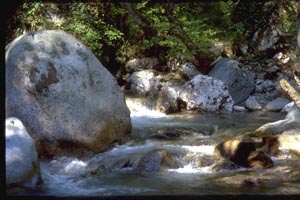 